ANEXOFORMULARIO DE REGISTRO DE DENUNCIAS AMBIENTALESASPECTOS GENERALESMedio de recepción de la denuncia   Fecha de la denuncia             Código	 	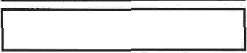 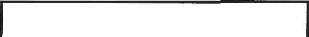 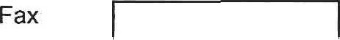 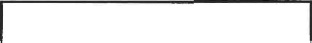 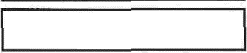 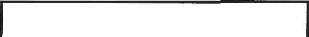 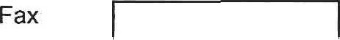 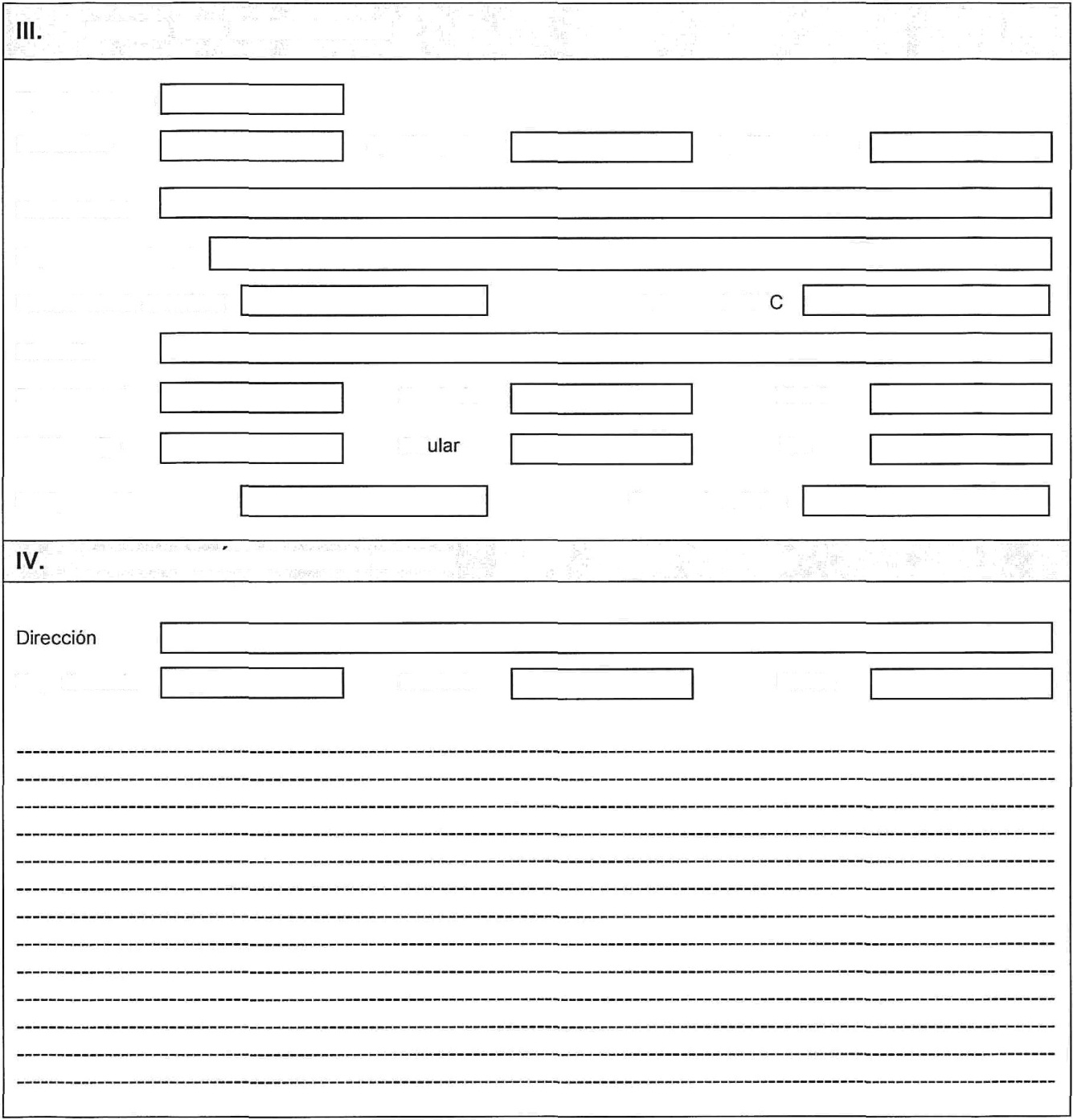 DATOS DEL DENUNCIADOTipo de personaPrenombreRazón  Social Representante Legal Documento  de  IdentidadDirección DepartamentoTeléfono fijo Código postalApellido paternoProvincia CelApellido maternoNúmero de RUDistrito FaxCorreo electrónicoDESCRIPCION DE LOS HECHOSDepartamentoProvinciaDistritoCOMPONENTES AMBIENTALESAguaSuelo	AireFloraFauna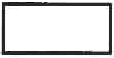 Causas del impacto AmbientalEmisiones de Gases y Humos NegrosVertimientos de Líquidos                            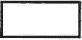 3.     Vertimientos Sólidos                                   
    Actividad  productiva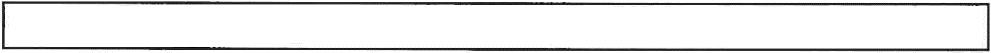 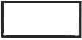 Radiaciones No Ionizantes	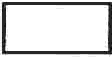 Tata Indiscriminada	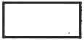 Partículas al Aire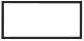 DOCUMENTACION O MUESTRA SUSTENTATORIAAdjuntar documentación o muestraDocumento	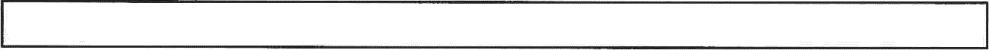 INSTITUCI©N COMPETENTEIndicar Institución CompetenteInstitución	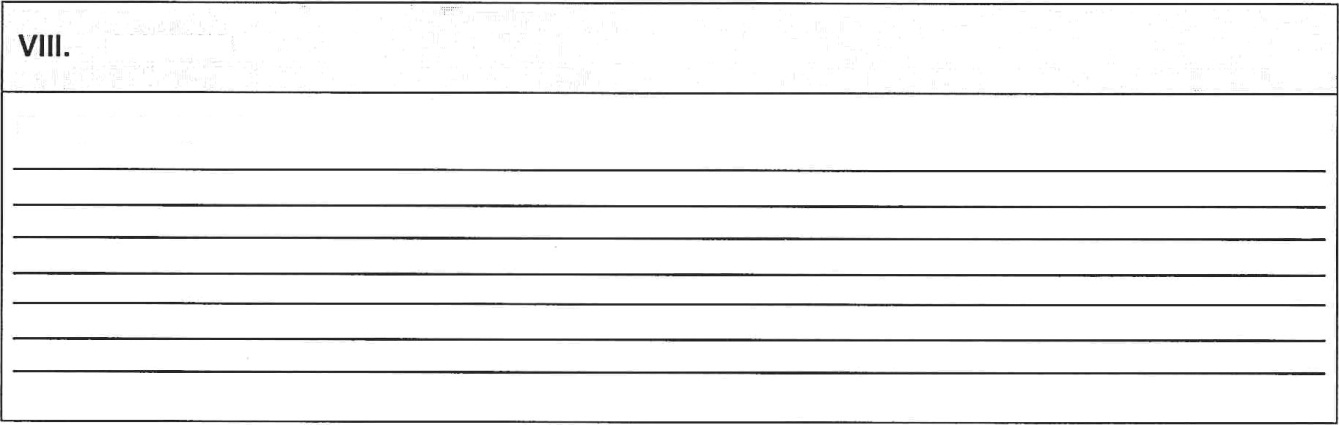 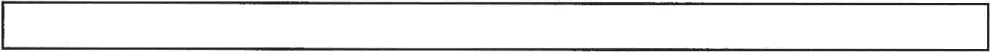 ANEXOSSe adjunta lo siguiente:II.	DATOS DEL DENUNCIANTEPersona natural                                                                                 Persona jurídica                    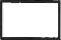 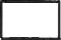 Nombre                                                   Apellido Paterno                                       Apellido MaternoRazón Social	 			  Representante Legal    			  Documento de Identidad 	     Número de RUC     	Dirección	 			    Departamento		Provincia	DistritoTeléfono fijo                                                         CelularCódigo postal                                                                                                    Correo electrónicoDENUNCIA PREVIA¿Ha realizado denuncias previas?                                            ¿Ante qué entidades?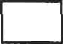 ¿Obtuvo  respuesta?	                                          ¿Cuál fue la respuesta?Medio de Comunicación 	___            Fuente    	_______________________¿Desea que se mantenga en reserva su identidad?	                                      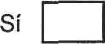 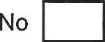 